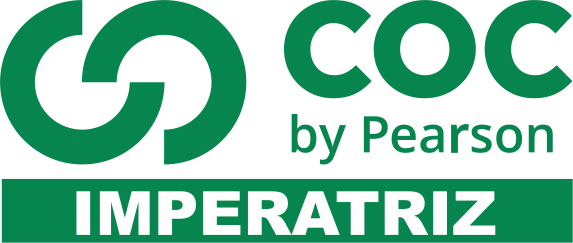 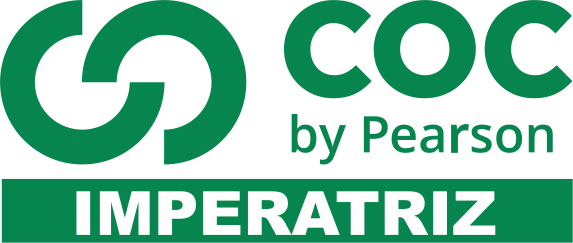 Questão 01. Considerando os polinômios P(x) = 8x² – 4x + 25,    G(x) = 7x³ – 9x² – 3x + 11 e    H(x) = 11x³ + 5x² + 9x + 5. Calcule P(x) + 2G(x) – H(x).Questão 02. Determine k, de modo que 1 seja uma das raízes da equação x3 + x2 + 20kx -12 = 0.Questão 03. Determine k para que o grau de seja igual a 2.Questão 04. Calcule o valor numérico do polinômio para x = 2i.     Questão 05.    Sabendo que 12 é raiz de p(x) = x² – mx + 6, determine o valor de m.                Questão 06. Considerando os polinômios A = 6x³ + 5x² – 8x + 15,    B = 2x³ – 6x² – 9x + 10 e    C = x³ + 7x² + 9x + 20. Calcule: 
a) A + B + Cb) A – B – Cc) B – CQuestão 07. Determine k, de modo que 2 seja uma das raízes da equação x3 + kx2 + 20x -12 = 0.Questão 08. Determine k para que o grau de seja igual a 1.Questão 09. Calcule o valor numérico do polinômio para cada valor de x.a) x = i       b) x  =     c) x  = - i          Questão 10.    Sabendo que 10 é raiz de p(x) = x² – 2mx + 12, determine o valor de m.     Questão 11.    Determinar os reais, a, b, c de modo que F(x) = (a – 2)x3 + (b + 2)x + (3 – c) seja um polinômio nulo.Questão 12.    Demonstrar que P(x) = (x – 1)2 + (x – 3)2 – 2(x – 2)2 – 2 é um polinômio nulo.Questão 13.    Decompor o trinômio P(x) = – 6x2 + 36x – 56 em uma diferença de dois cubos do tipo (x – b)3 – (x – a)3.Questão 14.    (UnB) Seja f(x) = ax5 + bx3 + cx + 10 com a, b, c ∈ ℝ. Calcule f(–2) sabendo que f(2) = 2.Questão 15. Determine o valor de m para que o polinômio M(x) = (m2 – m – 30)x3 – (5 + m)x2 + 2x – 3 tenha grau 1.Questão 16.	Dadas as expressões algébricas A, B e C: A = y2 -3yB = 2y2 – yC = y2 – 2yEfetue essas operações algébricas e escreva o resultado na forma reduzida:A + BA + B + CA . BA . B . CQuestão 17 –	Efetue os produtos a seguir:-3x . 2y . 4x23x . (x + 2)(x - 1)  (x + 2y – 3)(2 + y – 3x)Questão 18. Determine m para que o grau de seja igual a 2.Questão 19.    Sabendo que 3 é raiz de p(x) = x² – 3cx + 4c, determine o valor de c.     Questão 20. Seja Determine P(10).INSTRUÇÕESPreencha o cabeçalho de forma legível e completa.Serão anuladas as avaliações em que forem constatados: termos pejorativos ou desenhos inadequados.Procure cuidar da boa apresentação de sua prova (organização, clareza, letra legível).Leia todas as questões propostas com bastante atenção. A interpretação das questões faz parte da avaliação.Responda com frases completas e elaboradas;Não deixe questões sem responder;Escreva com letra legível;LEIA, ATENTAMENTE, SUA PROVA ANTES DE ENTREGÁ-LA À PROFESSORA.